                    Коррекция речевых нарушений          (взаимосвязь работы логопеда и психолога)     При обучении 5-6-летних детей с ОНР и подготовке их к школе выявляются несформированность лексико-грамматических средств языка, дефекты произношения, недоразвитие фонематического восприятия, низкая познавательная активность, несформированность эмоционально-волевой сферы.      В каждодневной работе логопед и психолог логопедической группы строят свою деятельность так, чтобы уделить максимально внимания каждому ребенку, вызвать интерес к познанию. Интерес – это своеобразный сплав эмоционально-волевых и интеллектуальных процессов, повышающий активность сознания и деятельности человека (Л.А.Гордон). В отличии от других стимулов, интерес повышает эффективность занятий, так как ребенок занимается в силу своего внутреннего влечения по собственному желанию, а значит, учится усваивать материал легко и основательно.     В логопедической группе логопед и психолог совместно разрабатывают коррекционные занятия по лексическим темам. При этом мы используем как общедидактические, так и специальные принципы:принцип дифференцированного подхода в обучении каждого ребенка;принцип взаимосвязи теории и практики;принцип научности, наглядности и доступности.     Содержиние обучения строится с учетом:системного подхода к анализу и исправлению дефекта (как логопедического, так и психологического характера);принципа коммуникативной направленности обучения и формирования речевых навыков в процессе бытового речевого общенияэтиопатогенетического подхода;принципа деятельностного подхода.     По своей природе дети очень любознательны, они хотят многое познать и многое понять, но, к сожалению, часто относятся к обучению несерьезно. Поэтому для «вхождения» детей в обучение мы используем систему коррекционно-развивающих игр и упражнений, направленных как на выявление имеющихся у детей «слабых звеньев» в речи и познавательной активности.     Стараясь организовать обучение и развитие детей с ОНР в виде самой привлекательной, а главное основной для них деятельности – игры, мы, педагоги, относимя к игровому обучению как к развлечению, проникаемся духом игры. Ведь учить и учиться можно увлекательно.  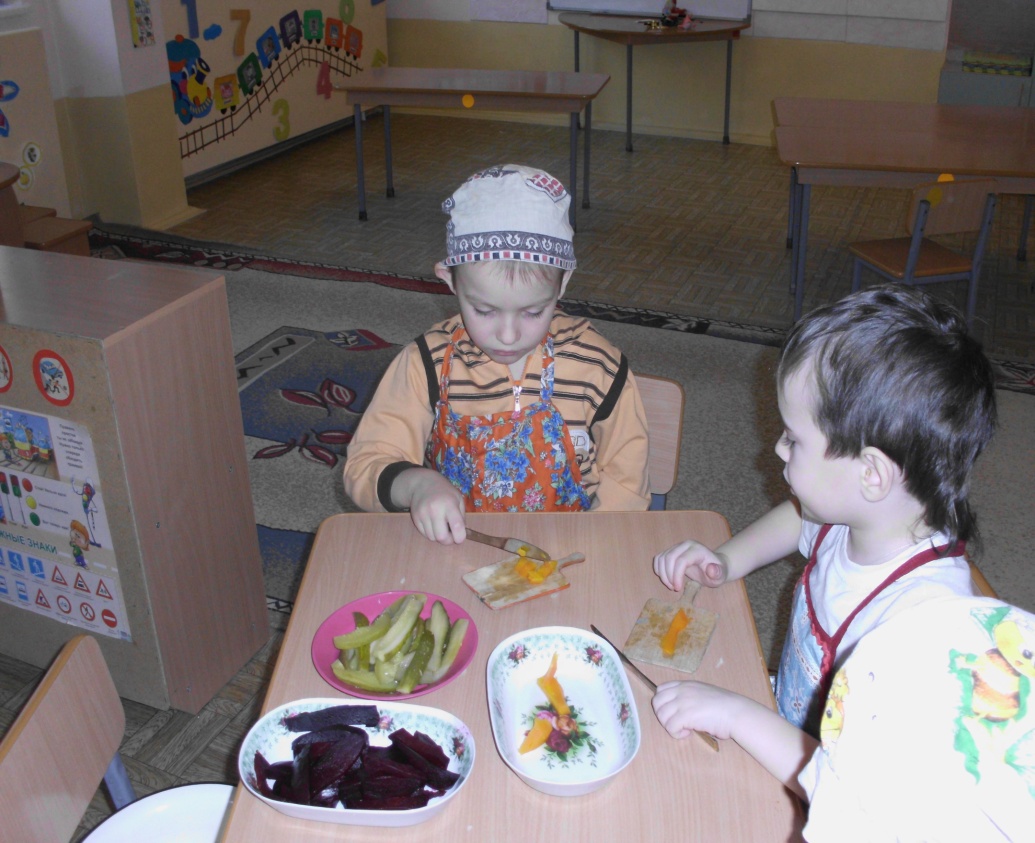 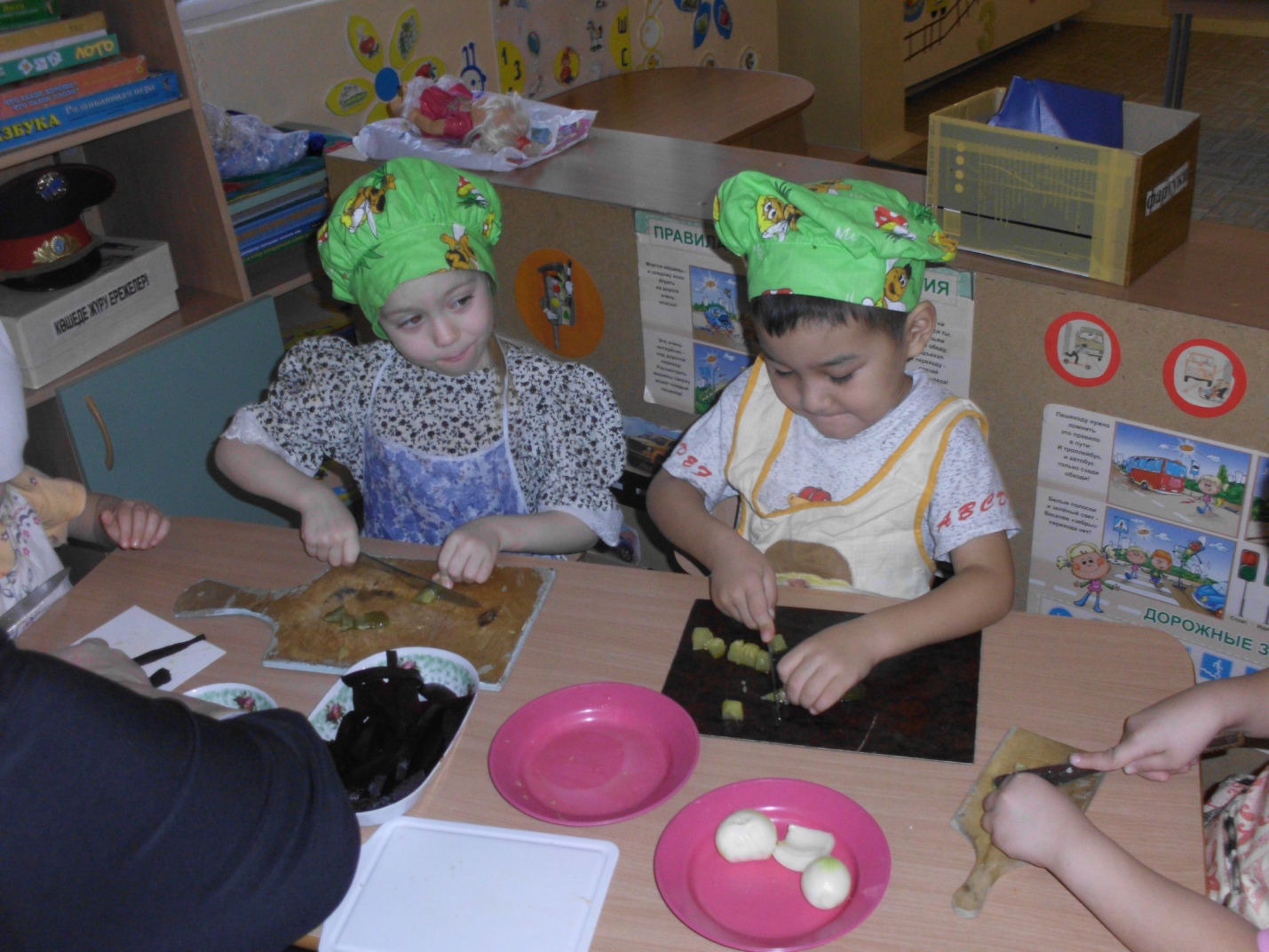 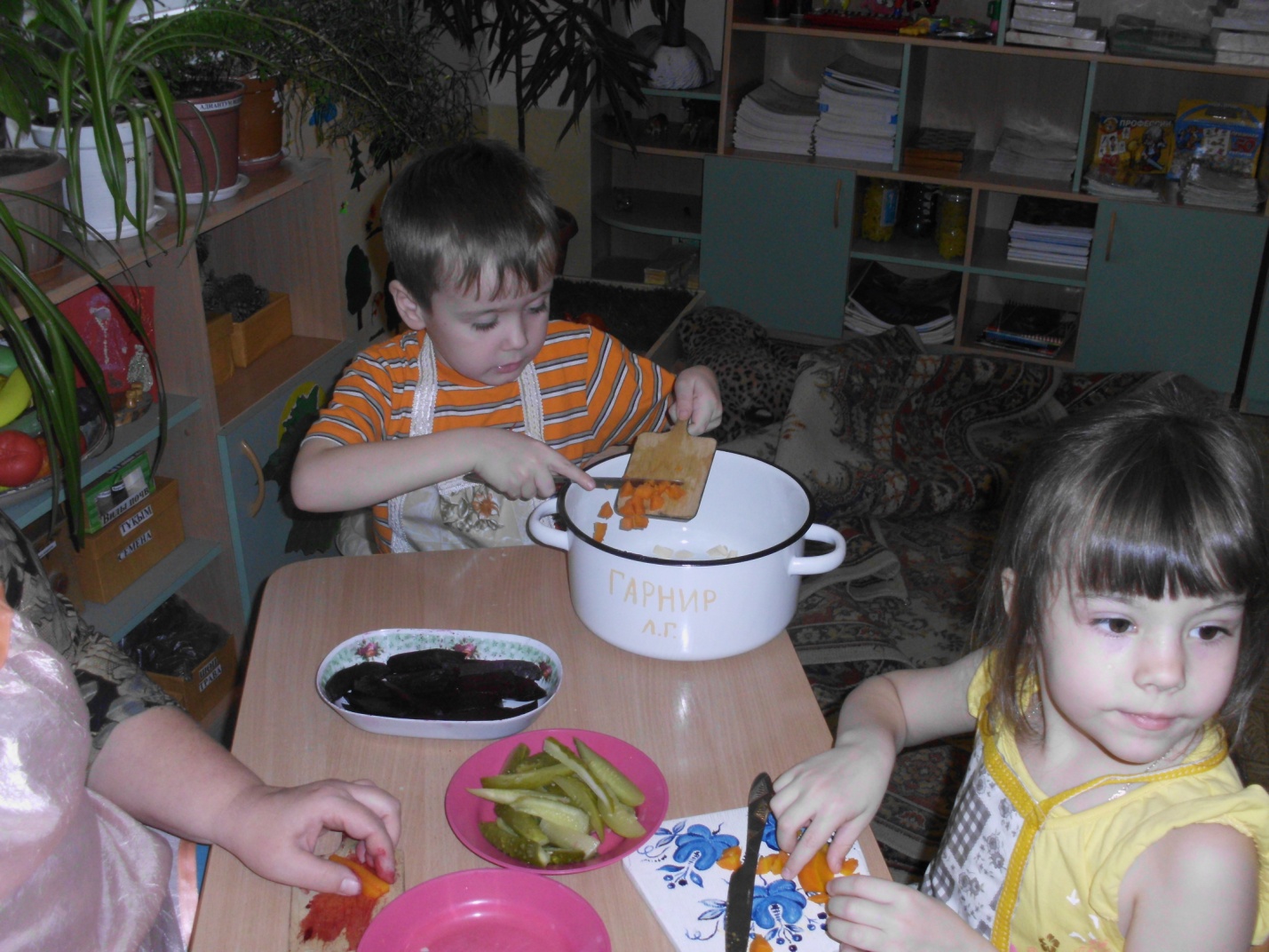 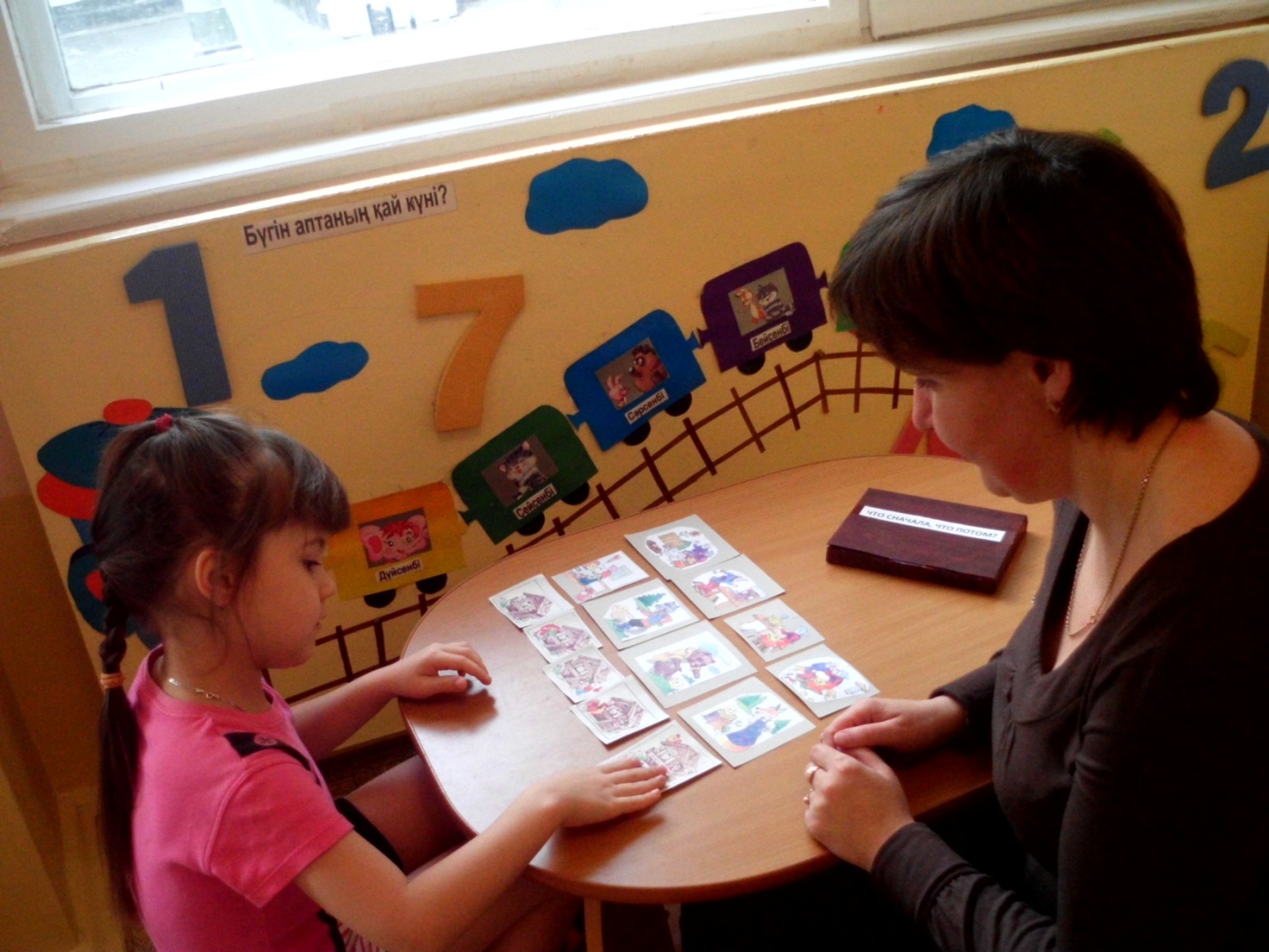 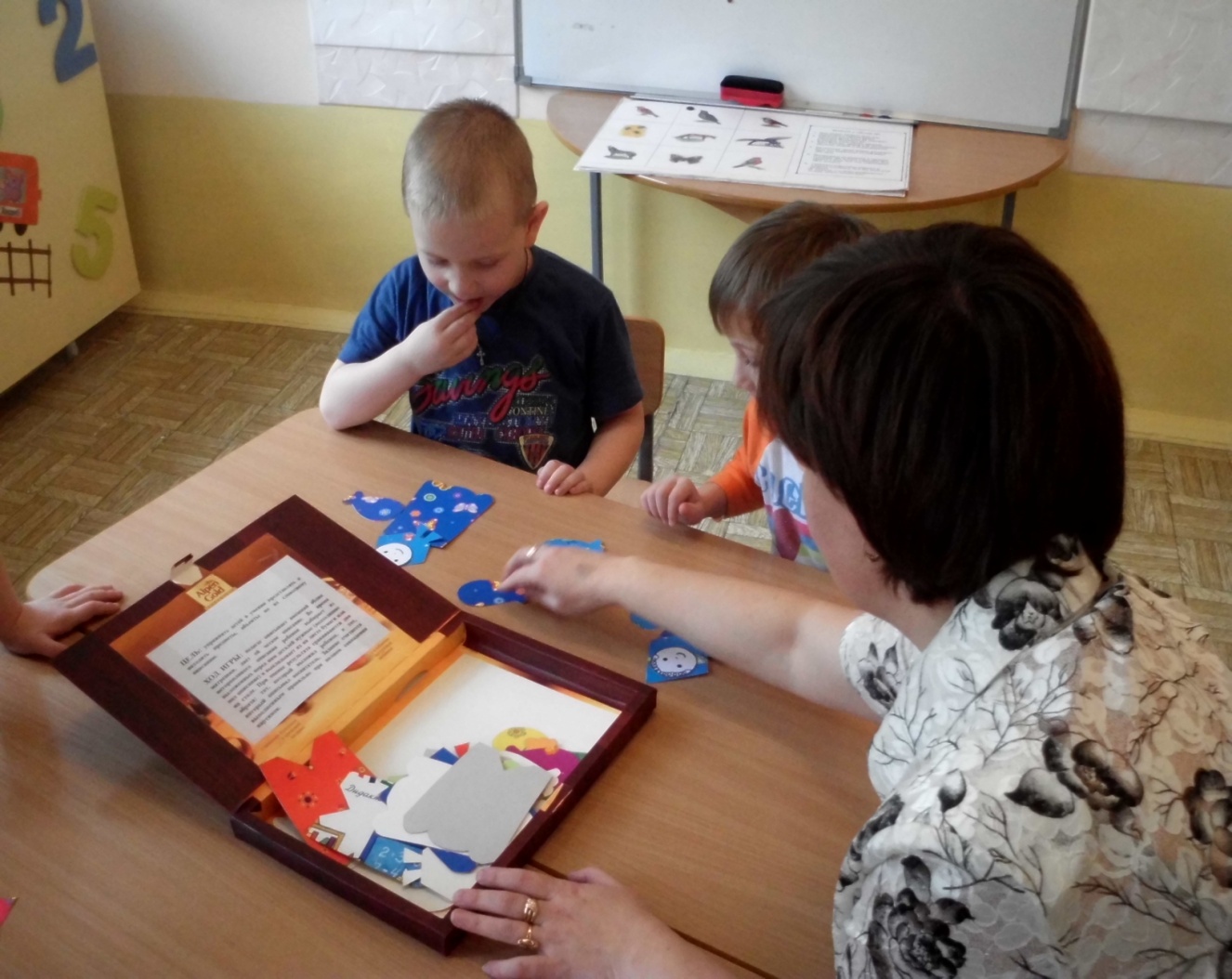 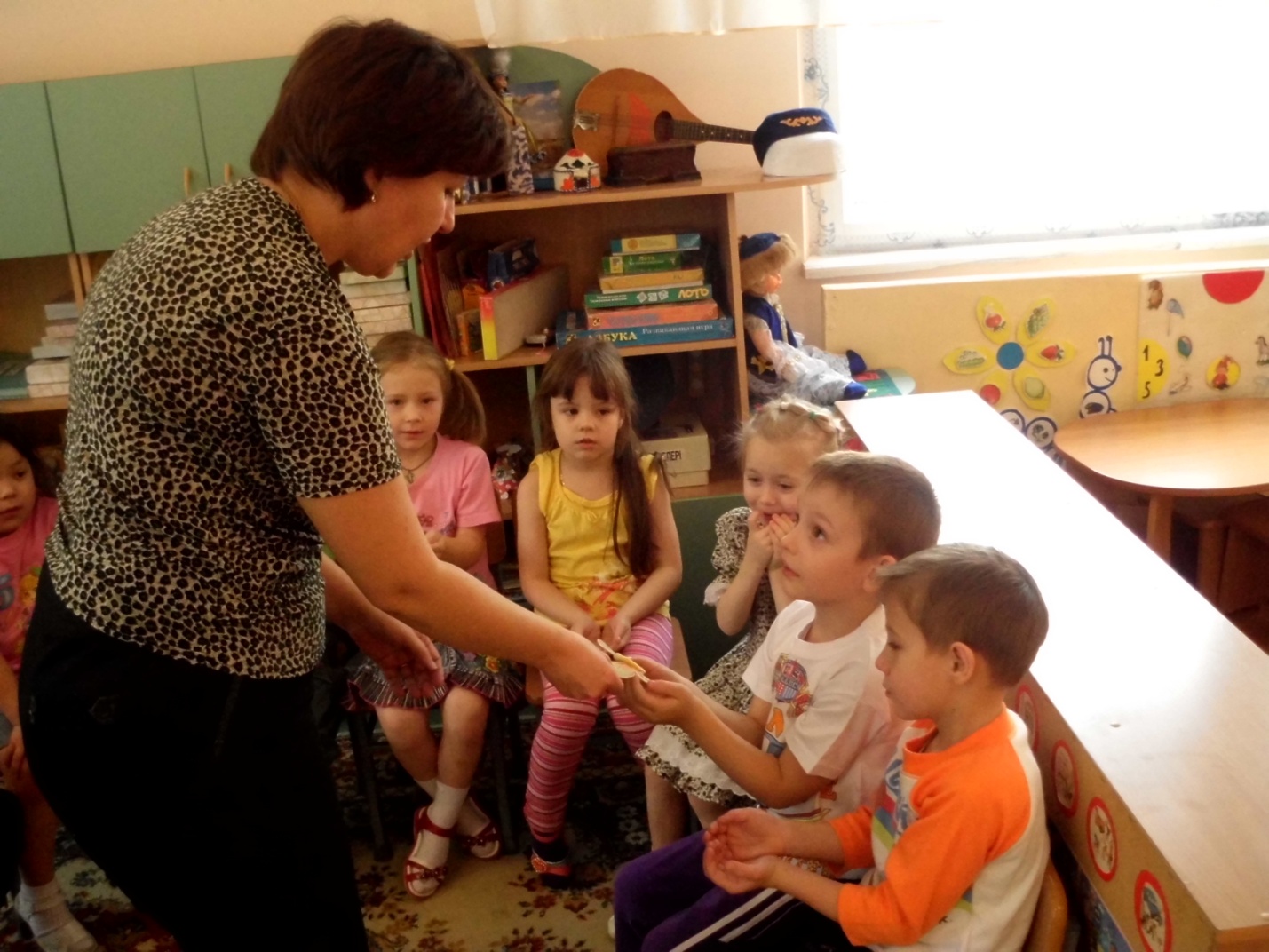 